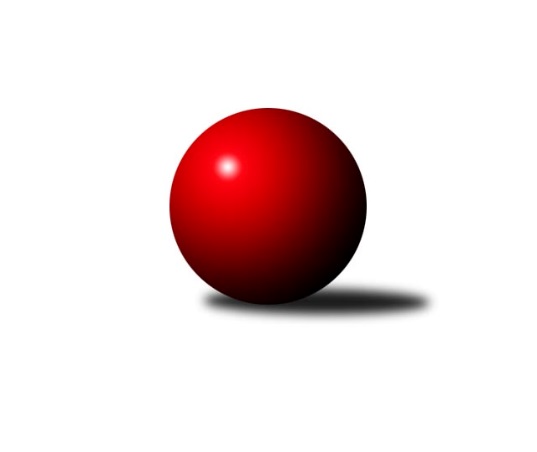 Č.14Ročník 2012/2013	2.2.2013Nejlepšího výkonu v tomto kole: 3095 dosáhlo družstvo: KK Vyškov2. KLZ B 2012/2013Výsledky 14. kolaSouhrnný přehled výsledků:KK Slovan Rosice	- KK Mor.Slávia Brno	6:2	3077:3000	12.5:11.5	2.2.KK Vyškov	- HKK Olomouc	5:3	3095:2987	12.5:11.5	2.2.TJ Jiskra Otrokovice	- HKK Olomouc ˝B˝	5.5:2.5	2875:2852	13.5:10.5	2.2.KK Šumperk	- KK PSJ Jihlava	8:0	3021:2792	20.0:4.0	2.2.KC Zlín	- TJ Sokol Vracov	6:2	3000:2929	15.0:9.0	2.2.Tabulka družstev:	1.	KC Zlín	12	10	0	2	59.0 : 37.0 	167.5 : 120.5 	 3054	20	2.	KK PSJ Jihlava	13	9	0	4	59.5 : 44.5 	156.5 : 155.5 	 3033	18	3.	KK Mor.Slávia Brno	13	8	0	5	58.5 : 45.5 	170.0 : 142.0 	 3020	16	4.	KK Slovan Rosice	13	8	0	5	57.0 : 47.0 	166.5 : 145.5 	 3063	16	5.	KK Šumperk	13	7	0	6	67.0 : 37.0 	182.0 : 130.0 	 3024	14	6.	KK Vyškov	13	7	0	6	55.0 : 49.0 	160.0 : 152.0 	 3069	14	7.	TJ Jiskra Otrokovice	13	6	0	7	51.5 : 52.5 	151.5 : 160.5 	 3009	12	8.	TJ Sokol Vracov	13	6	0	7	47.0 : 57.0 	143.5 : 168.5 	 2949	12	9.	HKK Olomouc	13	4	0	9	38.0 : 66.0 	138.5 : 173.5 	 2936	8	10.	HKK Olomouc ˝B˝	12	3	0	9	38.5 : 57.5 	131.5 : 156.5 	 2998	6	11.	TJ Sokol KARE Luhačovice ˝B˝	12	2	0	10	29.0 : 67.0 	112.5 : 175.5 	 2878	4Podrobné výsledky kola:	 KK Slovan Rosice	3077	6:2	3000	KK Mor.Slávia Brno	Šárka Palková	114 	 137 	 112 	137	500 	 2:2 	 510 	 123	130 	 136	121	Iva Rosendorfová	Hana Veselá	134 	 120 	 113 	122	489 	 2.5:1.5 	 434 	 99	89 	 113	133	Radka Šindelářová	Renata Svobodová	136 	 116 	 133 	123	508 	 3:1 	 497 	 132	126 	 129	110	Romana Sedlářová	Petra Klaudová	135 	 142 	 135 	139	551 	 3:1 	 540 	 146	141 	 123	130	Monika Rusňáková	Lenka Bružová *1	130 	 123 	 119 	121	493 	 0:4 	 519 	 132	136 	 124	127	Lenka Kričinská	Magda Winterová	122 	 123 	 135 	156	536 	 2:2 	 500 	 129	154 	 107	110	Pavlína Březinovározhodčí: střídání: *1 od 61. hodu Magdaléna ŠouralováNejlepší výkon utkání: 551 - Petra Klaudová	 KK Vyškov	3095	5:3	2987	HKK Olomouc	Lenka Pernikářová	137 	 146 	 119 	113	515 	 1:3 	 547 	 136	149 	 131	131	Hana Malíšková	Zuzana Štěrbová	117 	 126 	 110 	128	481 	 1:3 	 519 	 130	130 	 137	122	Marie Chmelíková	Jana Vejmolová	140 	 138 	 123 	120	521 	 4:0 	 432 	 109	96 	 110	117	Šárka Tögelová	Monika Tilšerová	128 	 116 	 136 	124	504 	 1.5:2.5 	 516 	 128	130 	 133	125	Kateřina Bajerová	Ivana Wagnerová	143 	 155 	 117 	142	557 	 3:1 	 458 	 99	113 	 132	114	Denisa Hamplová	Lucie Trávníčková	121 	 128 	 133 	135	517 	 2:2 	 515 	 118	138 	 114	145	Anna Kuběnovározhodčí: Nejlepší výkon utkání: 557 - Ivana Wagnerová	 TJ Jiskra Otrokovice	2875	5.5:2.5	2852	HKK Olomouc ˝B˝	Dana Bartolomeu	97 	 117 	 108 	101	423 	 1:3 	 488 	 126	106 	 135	121	Věra Zmitková	Barbora Divílková ml. ml.	116 	 120 	 145 	136	517 	 3.5:0.5 	 469 	 113	120 	 126	110	Libuše Mrázová	Renata Mikulcová st.	112 	 105 	 101 	93	411 	 2:2 	 411 	 119	101 	 89	102	Michaela Šimková *1	Jana Bednaříková	115 	 128 	 129 	128	500 	 3:1 	 470 	 120	114 	 120	116	Eliška Dokoupilová	Martina Ančincová	119 	 140 	 127 	137	523 	 2:2 	 511 	 126	127 	 144	114	Andrea Tatoušková	Jana Bednaříková	123 	 109 	 141 	128	501 	 2:2 	 503 	 125	144 	 113	121	Jaroslava Havranovározhodčí: střídání: *1 od 61. hodu Bohuslava FajdekováNejlepší výkon utkání: 523 - Martina Ančincová	 KK Šumperk	3021	8:0	2792	KK PSJ Jihlava	Kateřina Bezdíčková	114 	 143 	 110 	129	496 	 4:0 	 452 	 103	131 	 104	114	Eva Doubková	Kateřina Petková	135 	 131 	 122 	116	504 	 4:0 	 462 	 124	124 	 99	115	Šárka Vacková	Vendula Mederová	148 	 115 	 128 	125	516 	 3:1 	 465 	 119	137 	 100	109	Dana Fišerová	Hana Likavcová	120 	 138 	 112 	122	492 	 2:2 	 468 	 124	112 	 116	116	Eva Rosendorfská	Ludmila Mederová	128 	 126 	 124 	120	498 	 4:0 	 463 	 116	125 	 111	111	Lenka Habrová	Markéta Straková	145 	 127 	 123 	120	515 	 3:1 	 482 	 110	113 	 121	138	Jana Račkovározhodčí: Nejlepší výkon utkání: 516 - Vendula Mederová	 KC Zlín	3000	6:2	2929	TJ Sokol Vracov	Jaroslava Matějíčková	141 	 120 	 110 	115	486 	 1.5:2.5 	 509 	 132	120 	 114	143	Mariana Kreuzingerová	Marie Hnilicová	129 	 116 	 115 	100	460 	 2:2 	 467 	 119	92 	 134	122	Kristýna Kuchynková	Lenka Menšíková	128 	 130 	 151 	109	518 	 2:2 	 506 	 135	117 	 116	138	Markéta Ptáčková	Ivana Pitronová	120 	 131 	 125 	121	497 	 3:1 	 465 	 110	127 	 106	122	Monika Niklová	Šárka Nováková	128 	 127 	 110 	126	491 	 2.5:1.5 	 488 	 139	117 	 106	126	Hana Beranová	Bohdana Jankových	139 	 141 	 144 	124	548 	 4:0 	 494 	 125	124 	 126	119	Michaela Zajacovározhodčí: Nejlepší výkon utkání: 548 - Bohdana JankovýchPořadí jednotlivců:	jméno hráče	družstvo	celkem	plné	dorážka	chyby	poměr kuž.	Maximum	1.	Barbora Divílková  st.	TJ Jiskra Otrokovice	539.78	359.3	180.5	3.2	6/6	(586)	2.	Karolína Doubková 	KK PSJ Jihlava	537.46	361.4	176.1	5.5	7/8	(588)	3.	Andrea Axmanová 	KK Slovan Rosice	537.03	357.8	179.2	4.7	6/7	(560)	4.	Jana Vejmolová 	KK Vyškov	528.86	349.8	179.0	5.4	6/7	(567)	5.	Bohdana Jankových 	KC Zlín	528.62	351.8	176.8	2.4	7/7	(551)	6.	Jana Račková 	KK PSJ Jihlava	528.18	355.5	172.6	3.3	7/8	(573)	7.	Monika Rusňáková 	KK Mor.Slávia Brno	527.10	357.5	169.6	6.2	8/8	(566)	8.	Magda Winterová 	KK Slovan Rosice	525.75	356.4	169.3	4.0	6/7	(584)	9.	Lenka Bružová 	KK Slovan Rosice	522.70	354.9	167.8	6.4	5/7	(556)	10.	Kateřina Petková 	KK Šumperk	522.22	358.2	164.1	5.5	6/7	(565)	11.	Lenka Pernikářová 	KK Vyškov	518.37	363.5	154.9	6.0	7/7	(567)	12.	Jaroslava Havranová 	HKK Olomouc ˝B˝	518.14	350.5	167.7	5.4	6/6	(575)	13.	Jaroslava Matějíčková 	KC Zlín	518.07	350.7	167.4	5.6	7/7	(563)	14.	Andrea Tatoušková 	HKK Olomouc ˝B˝	517.83	354.9	163.0	6.7	6/6	(539)	15.	Monika Anderová 	KK Vyškov	517.47	350.2	167.3	6.2	6/7	(562)	16.	Eliška Dokoupilová 	HKK Olomouc ˝B˝	515.21	354.3	160.9	6.6	6/6	(559)	17.	Hana Malíšková 	HKK Olomouc	514.65	347.2	167.4	3.8	7/7	(553)	18.	Hana Veselá 	KK Slovan Rosice	514.63	353.9	160.7	8.1	5/7	(558)	19.	Lucie Trávníčková 	KK Vyškov	514.61	352.5	162.1	8.2	7/7	(552)	20.	Barbora Divílková ml.  ml.	TJ Jiskra Otrokovice	514.10	353.4	160.7	8.1	6/6	(543)	21.	Anna Kuběnová 	HKK Olomouc	513.33	344.4	168.9	7.7	7/7	(546)	22.	Eva Rosendorfská 	KK PSJ Jihlava	511.38	356.6	154.8	7.4	8/8	(542)	23.	Romana Sedlářová 	KK Mor.Slávia Brno	510.18	347.6	162.6	4.7	8/8	(552)	24.	Ludmila Pančochová 	TJ Sokol KARE Luhačovice ˝B˝	510.10	349.6	160.5	5.9	7/7	(553)	25.	Libuše Mrázová 	HKK Olomouc ˝B˝	509.48	348.0	161.5	7.2	6/6	(568)	26.	Vendula Mederová 	KK Šumperk	509.07	348.8	160.3	5.6	6/7	(588)	27.	Kateřina Bezdíčková 	KK Šumperk	508.64	347.0	161.6	5.7	6/7	(564)	28.	Markéta Ptáčková 	TJ Sokol Vracov	507.21	344.1	163.1	6.5	8/8	(550)	29.	Martina Ančincová 	TJ Jiskra Otrokovice	507.06	350.6	156.4	8.3	6/6	(540)	30.	Ludmila Mederová 	KK Šumperk	506.55	346.0	160.6	6.5	5/7	(516)	31.	Iva Rosendorfová 	KK Mor.Slávia Brno	505.30	346.9	158.4	6.7	8/8	(567)	32.	Marie Effenbergerová 	KK Šumperk	504.69	347.7	157.0	7.1	7/7	(542)	33.	Lenka Habrová 	KK PSJ Jihlava	503.06	351.1	152.0	7.8	8/8	(545)	34.	Hana Kubáčková 	KC Zlín	501.00	347.9	153.1	6.5	7/7	(545)	35.	Michaela Slavětínská 	KK Mor.Slávia Brno	499.92	338.7	161.3	9.3	6/8	(546)	36.	Monika Tilšerová 	KK Vyškov	499.66	347.3	152.3	8.9	7/7	(558)	37.	Mariana Kreuzingerová 	TJ Sokol Vracov	498.80	341.7	157.1	6.9	8/8	(555)	38.	Zdenka Svobodová 	TJ Sokol KARE Luhačovice ˝B˝	498.60	344.7	153.9	8.4	7/7	(553)	39.	Lenka Menšíková 	KC Zlín	498.47	343.4	155.1	5.4	6/7	(533)	40.	Hana Beranová 	TJ Sokol Vracov	498.45	342.1	156.4	9.2	8/8	(558)	41.	Pavlína Březinová 	KK Mor.Slávia Brno	497.80	342.7	155.1	9.8	7/8	(550)	42.	Renata Svobodová 	KK Slovan Rosice	497.08	335.2	161.9	5.9	7/7	(533)	43.	Marie Chmelíková 	HKK Olomouc	496.36	338.5	157.8	10.9	6/7	(539)	44.	Žaneta Pávková 	KK Slovan Rosice	495.75	342.0	153.7	10.2	6/7	(532)	45.	Jana Bednaříková 	TJ Jiskra Otrokovice	495.48	342.1	153.4	8.1	5/6	(517)	46.	Zuzana Štěrbová 	KK Vyškov	493.97	341.1	152.9	8.5	7/7	(526)	47.	Markéta Straková 	KK Šumperk	492.81	340.5	152.3	9.4	6/7	(536)	48.	Zuzana Ančincová 	TJ Jiskra Otrokovice	492.80	350.3	142.5	10.2	6/6	(517)	49.	Michaela Zajacová 	TJ Sokol Vracov	490.42	342.0	148.4	7.3	8/8	(555)	50.	Šárka Vacková 	KK PSJ Jihlava	488.27	341.8	146.5	8.0	8/8	(561)	51.	Jana Malaníková 	TJ Sokol KARE Luhačovice ˝B˝	487.92	343.0	144.9	8.7	6/7	(546)	52.	Lenka Kričinská 	KK Mor.Slávia Brno	487.81	338.4	149.4	8.5	7/8	(545)	53.	Věra Zmitková 	HKK Olomouc ˝B˝	483.98	340.5	143.5	9.0	6/6	(500)	54.	Hana Konečná 	TJ Sokol KARE Luhačovice ˝B˝	483.40	337.4	146.0	9.3	7/7	(538)	55.	Denisa Hamplová 	HKK Olomouc	482.33	339.1	143.3	11.4	6/7	(539)	56.	Dana Bartolomeu 	TJ Jiskra Otrokovice	480.97	339.0	142.0	9.4	6/6	(513)	57.	Monika Niklová 	TJ Sokol Vracov	476.70	333.9	142.8	11.1	8/8	(525)	58.	Dana Fišerová 	KK PSJ Jihlava	472.97	336.4	136.5	10.6	6/8	(532)	59.	Šárka Tögelová 	HKK Olomouc	471.42	329.3	142.2	12.1	6/7	(514)	60.	Hana Krajíčková 	TJ Sokol KARE Luhačovice ˝B˝	470.89	336.6	134.3	14.3	7/7	(518)	61.	Kateřina Bajerová 	HKK Olomouc	469.87	331.9	138.0	13.5	5/7	(516)		Veronika Brychtová 	KK PSJ Jihlava	565.00	396.0	169.0	11.0	1/8	(565)		Petra Valíková 	KK PSJ Jihlava	553.00	357.5	195.5	2.5	1/8	(565)		Andrea Černochová 	TJ Sokol KARE Luhačovice ˝B˝	549.50	358.5	191.0	3.0	1/7	(569)		Lenka Gordíková 	KK Vyškov	542.00	361.0	181.0	4.5	2/7	(555)		Hana Kropáčová 	HKK Olomouc ˝B˝	528.00	363.0	165.0	4.0	1/6	(528)		Ivana Wagnerová 	KK Vyškov	525.20	346.4	178.8	7.2	1/7	(565)		Ivana Pitronová 	KC Zlín	513.40	357.6	155.8	5.7	4/7	(547)		Petra Klaudová 	KK Slovan Rosice	510.58	353.5	157.1	8.9	3/7	(551)		Jitka Žáčková 	KK Mor.Slávia Brno	507.00	349.0	158.0	6.0	1/8	(507)		Monika Smutná 	KK Mor.Slávia Brno	505.44	334.6	170.8	9.3	4/8	(550)		Eliška Kubáčková 	KC Zlín	504.00	344.0	160.0	1.0	1/7	(504)		Šárka Nováková 	KC Zlín	502.15	337.9	164.3	8.4	4/7	(583)		Silvie Vaňková 	HKK Olomouc	502.00	346.8	155.3	8.5	2/7	(512)		Hana Likavcová 	KK Šumperk	501.83	341.7	160.2	6.5	2/7	(521)		Šárka Palková 	KK Slovan Rosice	500.71	346.8	154.0	9.4	4/7	(562)		Marta Kuběnová 	KC Zlín	500.50	341.3	159.2	7.3	3/7	(537)		Marcela Krčová 	HKK Olomouc ˝B˝	500.00	343.0	157.0	8.0	1/6	(500)		Marie Hnilicová 	KC Zlín	491.13	333.9	157.3	8.6	4/7	(519)		Kristýna Becherová 	TJ Sokol Vracov	489.50	335.3	154.3	10.4	4/8	(538)		Bedřiška Šrotová 	KK Šumperk	489.25	342.4	146.9	6.3	4/7	(518)		Martina Konečná 	TJ Sokol KARE Luhačovice ˝B˝	489.00	330.0	159.0	9.0	1/7	(489)		Alena Machalíčková 	HKK Olomouc	482.20	349.7	132.5	14.3	3/7	(510)		Eva Doubková 	KK PSJ Jihlava	480.89	324.7	156.2	9.1	3/8	(528)		Michaela Šimková 	HKK Olomouc ˝B˝	478.67	331.8	146.8	12.5	2/6	(501)		Martina Klaudová 	KK Slovan Rosice	474.00	338.0	136.0	12.5	2/7	(506)		Pavla Fialová 	KK Vyškov	474.00	341.0	133.0	13.0	1/7	(474)		Kristýna Kuchynková 	TJ Sokol Vracov	472.23	331.3	141.0	13.0	5/8	(519)		Bohuslava Fajdeková 	HKK Olomouc ˝B˝	469.00	340.0	129.0	15.0	1/6	(469)		Jaromíra Škrobová 	HKK Olomouc ˝B˝	464.00	325.0	139.0	15.0	1/6	(464)		Olga Sedlářová 	KK Šumperk	453.00	319.0	134.0	10.5	1/7	(468)		Renata Mikulcová  st.	TJ Jiskra Otrokovice	448.75	316.0	132.8	16.8	2/6	(485)		Helena Konečná 	TJ Sokol KARE Luhačovice ˝B˝	438.50	308.5	130.0	12.5	4/7	(485)		Radka Šindelářová 	KK Mor.Slávia Brno	434.00	323.0	111.0	16.0	1/8	(434)		Jana Mikulcová 	TJ Sokol KARE Luhačovice ˝B˝	426.83	308.4	118.4	16.2	3/7	(490)		Veronika Řezníčková 	HKK Olomouc ˝B˝	421.50	316.0	105.5	19.8	2/6	(462)Sportovně technické informace:Starty náhradníků:registrační číslo	jméno a příjmení 	datum startu 	družstvo	číslo startu
Hráči dopsaní na soupisku:registrační číslo	jméno a příjmení 	datum startu 	družstvo	Program dalšího kola:15. kolo9.2.2013	so	9:00	KK PSJ Jihlava - KC Zlín	9.2.2013	so	13:30	TJ Sokol Vracov - TJ Sokol KARE Luhačovice ˝B˝	9.2.2013	so	14:00	KK Mor.Slávia Brno - KK Šumperk	9.2.2013	so	14:00	HKK Olomouc - KK Slovan Rosice	9.2.2013	so	14:00	HKK Olomouc ˝B˝ - KK Vyškov	Nejlepší šestka kola - absolutněNejlepší šestka kola - absolutněNejlepší šestka kola - absolutněNejlepší šestka kola - absolutněNejlepší šestka kola - dle průměru kuželenNejlepší šestka kola - dle průměru kuželenNejlepší šestka kola - dle průměru kuželenNejlepší šestka kola - dle průměru kuželenNejlepší šestka kola - dle průměru kuželenPočetJménoNázev týmuVýkonPočetJménoNázev týmuPrůměr (%)Výkon2xIvana WagnerováVyškov A5576xBohdana JankovýchZlín110.735481xPetra KlaudováRosice5512xIvana WagnerováVyškov A108.875574xBohdana JankovýchZlín5482xMartina AnčincováOtrokovice108.715233xHana MalíškováHKK Olomouc5475xBarbora Divílková ml. ml.Otrokovice107.465176xMonika RusňákováMS Brno5403xHana MalíškováHKK Olomouc106.925476xMagda WinterováRosice5361xAndrea TatouškováOlomouc B106.21511